Προγράμματα Αγωγής Υγείας Νηπιαγωγείων 2016-2017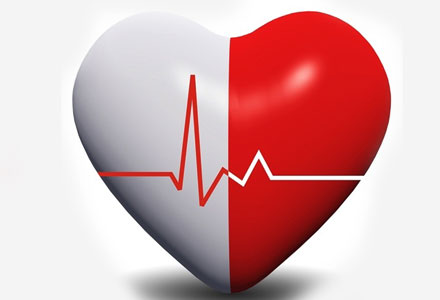 Α/ΑΣΧΟΛΙΚΗ ΜΟΝΑΔΑΑΡΙΘΜΟΣ ΜΑΘΗΤΩΝΑΡΙΘΜΟΣ ΕΚΠΑΙΔΕΥΤΙΚΩΝΤΙΤΛΟΣ ΠΕΡΙΒ. ΠΡΟΓΡΑΜΜΑΤΟΣΔΙΑΡΚΕΙΑ ΣΕ ΜΗΝΕΣΑΡΙΘΜΟΣ ΕΚΠ/ΚΩΝ ΕΠΙΣΚΕΨΕΩΝ ΜΑΘΗΤΩΝ1Αμμολιανής13Τοπχαναλή ΣοφίαΝιώθω, καταλαβαίνω, αποδέχομαι, μοιράζομαι502Βραστάμων23Εμμανουηλίδου ΑικατερίνηΚοινωνικές και Συναισθηματικές Δεξιότητες μέσα από τα παραμύθια403Γοματίου7Καμπά ΆνναΤα δώρα του τόπου μου5124Ειδικό Νηπ. Ν. Προποντίδας7Πατουκά ΕλένηΑκούω, βλέπω και γελώ, παίζω, μυρίζω κι ακουμπώ535Ειδικό Νηπ. Ν. Προποντίδας7Εμμανουηλίδου ΑθανασίαΑκούω, βλέπω και γελώ, παίζω, μυρίζω κι ακουμπώ536Ειδικό Νηπ. Ν. Προποντίδας7Παγώνη ΕιρήνηΑκούω, βλέπω και γελώ, παίζω, μυρίζω κι ακουμπώ537Ν. Ηράκλειας12Λαλλά ΧρυσάνθηΔε θυμώνω, δε μαλώνω φίλους θέλω να'χω μόνο!528Καλλιθέας23Κακαβά ΜαρίαΧαρούμενο δοντάκι χαρούμενο παιδάκι319Καλλιθέας23Δημουλά ΜαρίαΧαρούμενο δοντάκι χαρούμενο παιδάκι31101ο Ν. Μουδανιών18Σαλιαρίδου ΒάιαΥγιεινή Διατροφή και Στοματική Υγεία54112ο Ν. Μουδανιών19Μιχαλάρου ΚυριακήKids advertising healthy food 53121ο Νικήτης17Μπαρμπαλιού ΕυαγγελίαΤα Συναισθήματά μου, εγώ και οι φίλοι μου5013Παλιουρίου-Αγ. Παρασκευής26Ιωάννου ΒιργινίαΔοντάκια πλημένα ποτέ σφραγισμένα2114Παλιουρίου-Αγ. Παρασκευής26Μπαρτζώκα Γλυκερία Ελισάβετ Δοντάκια πλημένα ποτέ σφραγισμένα2115Παλιουρίου-Αγ. Παρασκευής26Χαχούδη ΠαντελήναΔοντάκια πλημένα ποτέ σφραγισμένα2116Παλιουρίου-Αγ. Παρασκευής26Μπαρτζώκα Γλυκερία Ελισάβετ Στο Δρόμο σαν θα βγω, ξέρω να συμπεριφερθώ2217Παλιουρίου-Αγ. Παρασκευής26Ιωάννου ΒιργινίαΣτο Δρόμο σαν θα βγω, ξέρω να συμπεριφερθώ2218Παλιουρίου-Αγ. Παρασκευής26Χαχούδη ΠαντελήναΣτο Δρόμο σαν θα βγω, ξέρω να συμπεριφερθώ2219Ν. Πλαγίων 10Βούρδα ΑικατερίνηΔοντάκια πλυμένα - ποτέ λυπημένα32201ο Πολυγύρου22Γεωργακοπούλου ΕυαγγελίαΑδράχνω το παρόν, κινάω για το μέλλον5021Ν. Σκιώνης13Παλιομπέη ΣοφίαΤο ταξίδι των συναισθημάτων5122Ν. Σκιώνης13Μητσάκη ΔέσποιναΤο ταξίδι των συναισθημάτων5123Ν. Τρίγλιας35Μαλακόζη ΆνναΒάζω  χρώμα στη διατροφή μου35241ο Ν. Τρίγλιας35Πασχαλίδου ΑνδρονίκηΒάζω  χρώμα στη διατροφή μου35251ο Ν. Τρίγλιας35Τρυφηνοπούλου ΑφροδίτηΒάζω  χρώμα στη διατροφή μου35262ο Ν. Τρίγλιας31Παπαλεοντή ΝεκταρίαΒάζω  χρώμα στη διατροφή μου35272ο Ν. Τρίγλιας31Τσιρίμπαση ΕλένηΒάζω  χρώμα στη διατροφή μου35